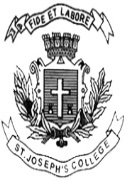 Note: Draw neat labelled diagrams wherever necessaryIndicate the question numbers clearly.PART A Answer the following: 							        7 X 1 = 7____________ microscopy techniques relies on the specimen interfering with the wavelength of light to produce a high contrast image without the need for dyes or any damage to the sampleThe carrier proteins that mediate active transport are called as ___________Exchange of segments between non-homologous chromosome is called ___________Some organs contain stem cells, called ________ stem cells, that persist throughout life and contribute to the maintenance and repair of those organsInitiation codon of protein synthesis in eukaryotes is __________Conversion of messages carried by mRNA into amino acid sequences is called__________________ cells are involved in cell-mediated immunityPART B Answer the following:							         4 X 2 = 8What is Nexus? How does it help in intercellular communication?In an experiment, DNA was found to have 19% adenine. What is the percentage of Guanine.What is the role of p53 in Cancer?Depict schematically the central dogma of molecular biologyPART CAnswer any FIVE of the following:					      	           5 X 5 = 25With a neat labelled diagram, explain why Golgi apparatus is referred to as the traffic police of the cellExplain the structure and the reason why a giant interphase chromosome is formed in Drosophila melanogasterList the components of the plasma membrane with their functions. Why is it important that there are different types of proteins for the transport of materials in and out of the cell.Each one of us have enough DNA to reach from here to the sun and back, more than 300 times. How is all of that DNA packaged so tightly into chromosomes and squeezed into a tiny nucleusExplain the mechanism that allows the cells to self-destruct when stimulated by an appropriate triggerExplain how degeneracy of the genetic codon has played an important role in protei synthesisAn allergic response sometimes leads to a person’s death. Explain.PART DAnswer any THREE of the following:					      3 X 10 = 30With a neat labelled diagram, explain the principle and working of a microscope used for obtaining high resolution images of biological samplesWhat is a karyotype? Explain the procedure involved in the karyotype preparation of Human chromosomes and add a note on FISH.DNA replication is bidirectional and discontinuous. ExplainExplain the types of grafts possible and their potential for interaction with the immune system.******************ST. JOSEPH’S COLLEGE (AUTONOMOUS), BANGALORE-27ST. JOSEPH’S COLLEGE (AUTONOMOUS), BANGALORE-27ST. JOSEPH’S COLLEGE (AUTONOMOUS), BANGALORE-27ST. JOSEPH’S COLLEGE (AUTONOMOUS), BANGALORE-27ST. JOSEPH’S COLLEGE (AUTONOMOUS), BANGALORE-27ST. JOSEPH’S COLLEGE (AUTONOMOUS), BANGALORE-27ST. JOSEPH’S COLLEGE (AUTONOMOUS), BANGALORE-27B.Sc.  ZOOLOGY - V SEMESTERB.Sc.  ZOOLOGY - V SEMESTERB.Sc.  ZOOLOGY - V SEMESTERB.Sc.  ZOOLOGY - V SEMESTERB.Sc.  ZOOLOGY - V SEMESTERB.Sc.  ZOOLOGY - V SEMESTERB.Sc.  ZOOLOGY - V SEMESTERSEMESTER EXAMINATION: OCTOBER 2021(Examination conducted in March 2022)SEMESTER EXAMINATION: OCTOBER 2021(Examination conducted in March 2022)SEMESTER EXAMINATION: OCTOBER 2021(Examination conducted in March 2022)SEMESTER EXAMINATION: OCTOBER 2021(Examination conducted in March 2022)SEMESTER EXAMINATION: OCTOBER 2021(Examination conducted in March 2022)SEMESTER EXAMINATION: OCTOBER 2021(Examination conducted in March 2022)SEMESTER EXAMINATION: OCTOBER 2021(Examination conducted in March 2022)ZO 5118 - Cell Biology, Molecular Biology and ImmunologyZO 5118 - Cell Biology, Molecular Biology and ImmunologyZO 5118 - Cell Biology, Molecular Biology and ImmunologyZO 5118 - Cell Biology, Molecular Biology and ImmunologyZO 5118 - Cell Biology, Molecular Biology and ImmunologyZO 5118 - Cell Biology, Molecular Biology and ImmunologyZO 5118 - Cell Biology, Molecular Biology and ImmunologyTime- 2 1/2  hrsTime- 2 1/2  hrs              Max Marks - 70              Max Marks - 70              Max Marks - 70This paper contains 2 printed pages and three partsThis paper contains 2 printed pages and three partsThis paper contains 2 printed pages and three partsThis paper contains 2 printed pages and three partsThis paper contains 2 printed pages and three partsThis paper contains 2 printed pages and three partsThis paper contains 2 printed pages and three parts